МКОУ «КСОШ №5»Мероприятие посвященное памяти Галимова А.А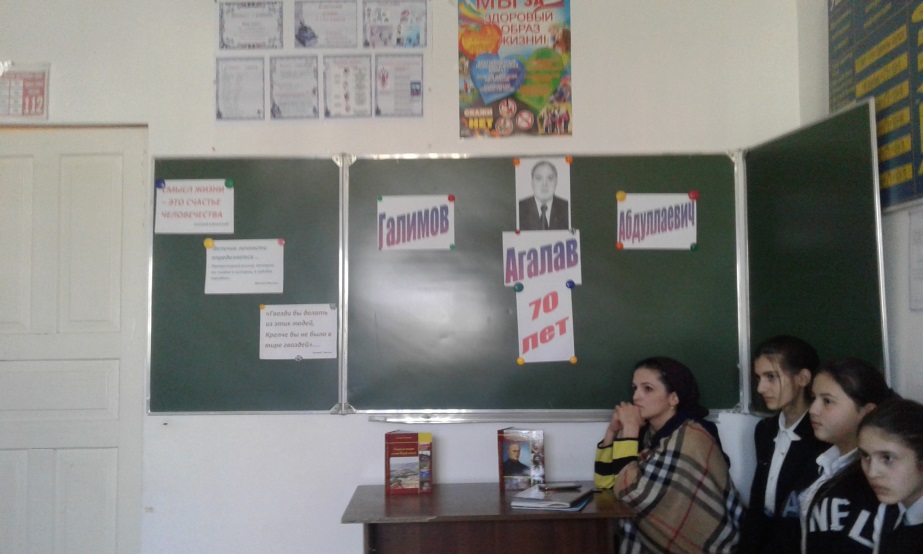 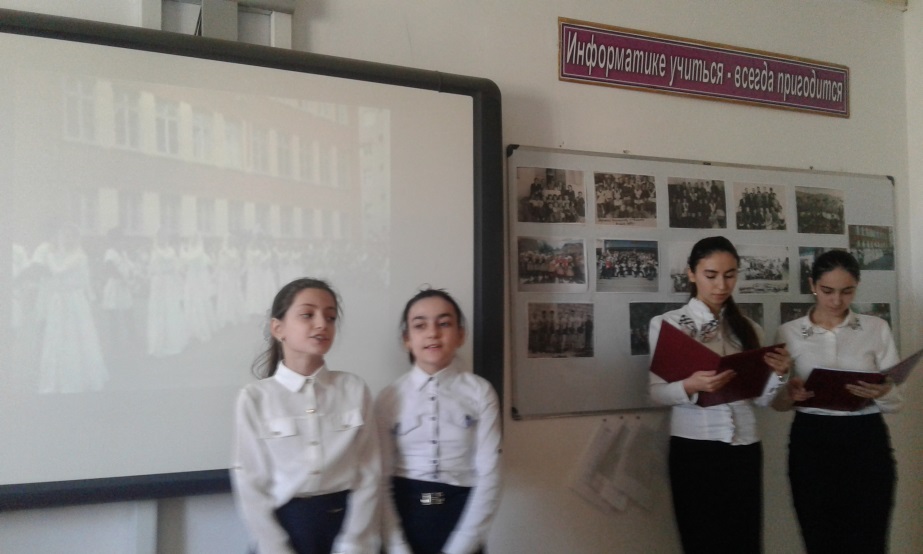 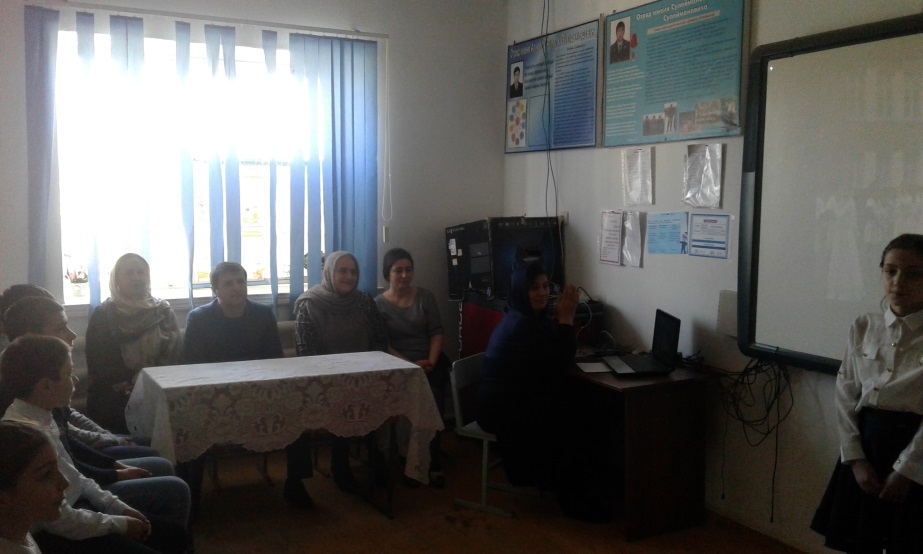 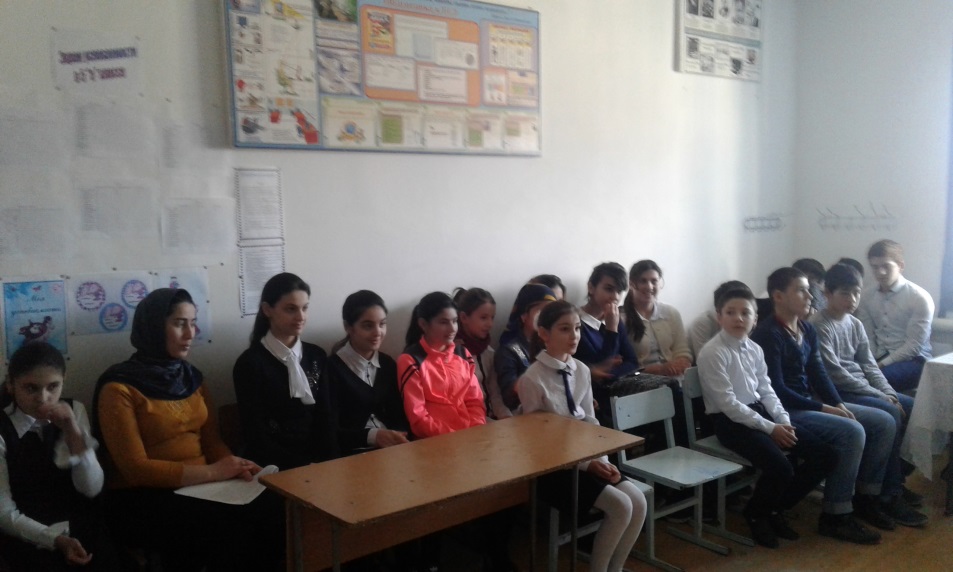 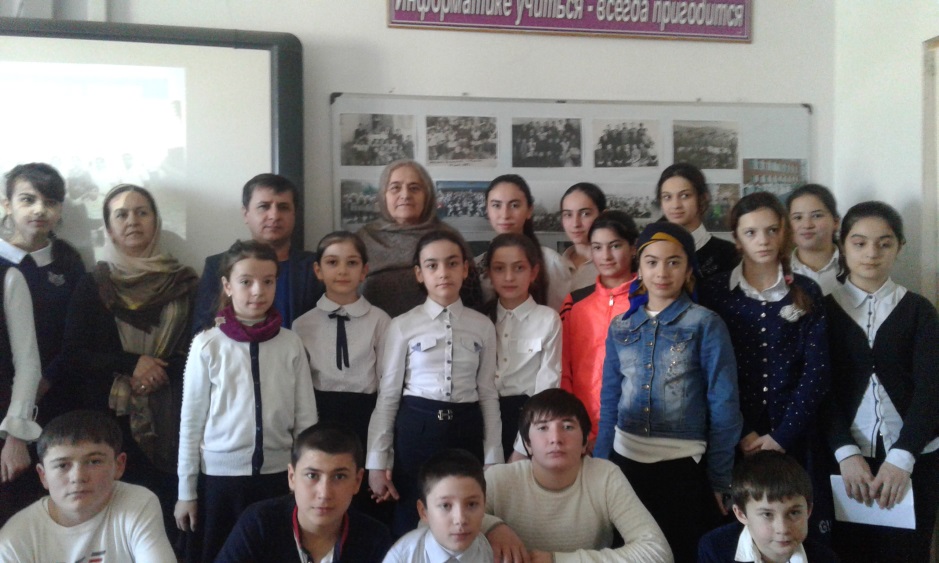 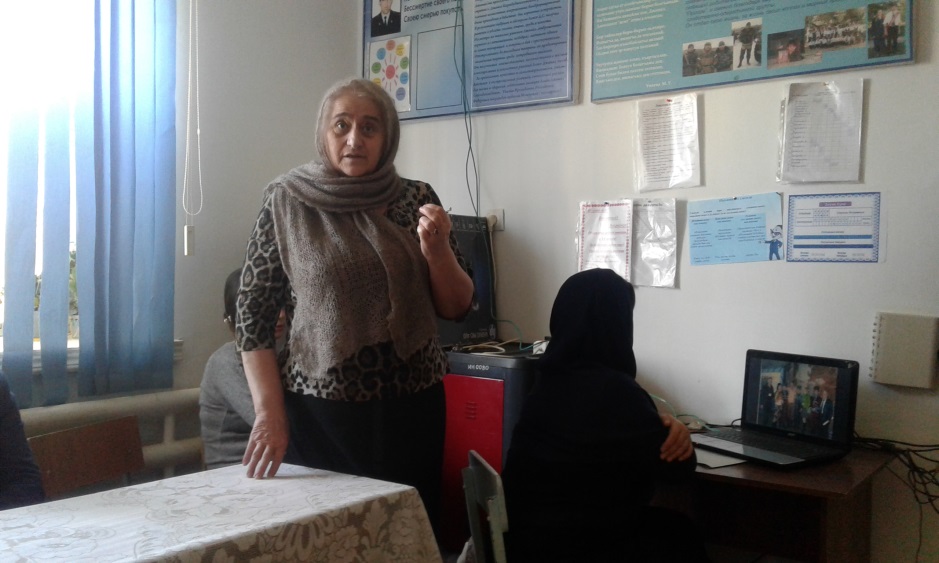 